Motoryka mała i dużaLatające dywany.Każde dziecko siada na ręczniczku lub małym kocu i przemieszcza się po wyznaczonej trasie używając tylko siły rąk i ślizgając się po podłodze na kocu – zabawę można przeprowadzić 
w formie berka.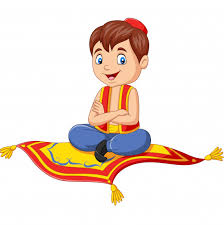 Nawlekanie słomek.Ta aktywność nie tylko promuje doskonałe zdolności motoryczne, ale także koordynuje ręka -oko.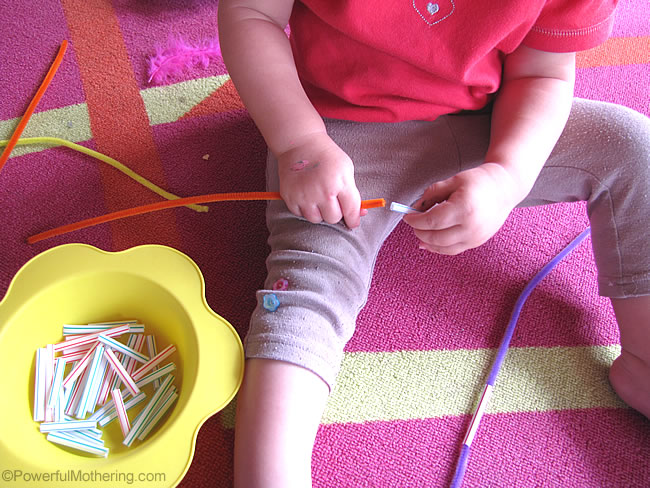 Gra w klasy - świetna zabawa dla całej rodziny.Zalety gry w klasy to przede wszystkim ćwiczenie skoczności, refleksu, równowagi, nauki cyfr i koloru oraz nauka współzawodnictwa i radzenia sobie z przegraną. Grę możemy dowolnie modyfikować np. dodając dłonie do stóp.   Źródło: mamotoja.pl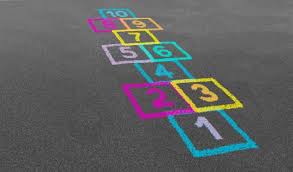 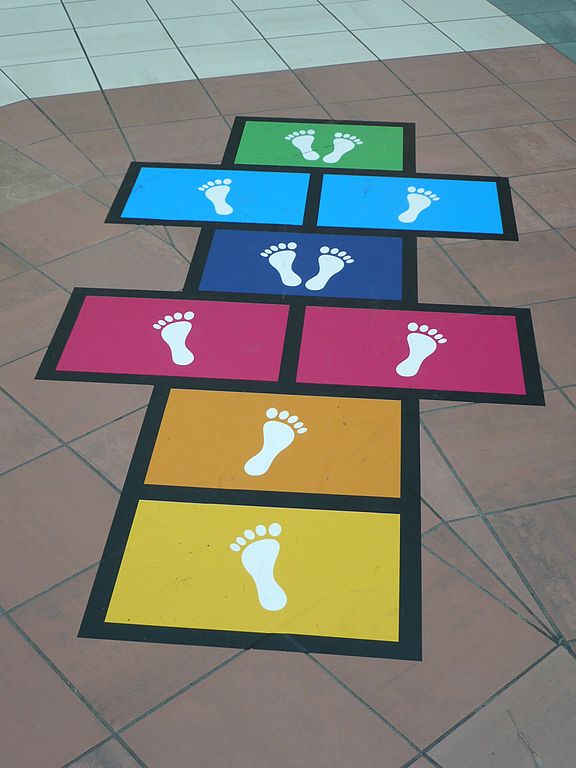 Źródło: blog.step2.comĆwiczenia z wykorzystaniem skakanek, woreczków gimnastycznych, obręczy i ringo:żabie skoki z obręczy do obręczy;spacer z woreczkiem gimnastycznym na głowie;rzut woreczkiem gimnastycznym do celu;gra w niby – bulle woreczkami gimnastycznymi: do zabawy wykorzystujemy jeden woreczek np. w kolorze żółtym i 4 woreczki w różnych kolorach dla każdego 
z zawodników. Rodzic rzuca przed siebie pierwszy woreczek – znacznik. Zostawia go tam, gdzie upadł. Zadaniem dzieci jest próbować trafić jak najbliżej worka – znacznika. 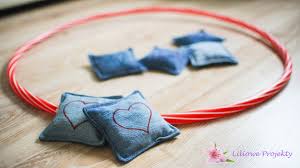 Źródło: lilioweprojekty.pl